Formulario de designación de Defensa 						 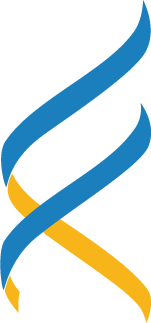 Firma del representado o su representante: 					Firma de la Defensa: RepresentadoN.U.N.C.Fecha (dd/mm/aa)CASOHora (hh:mm)S.G.S.P.Datos del representado			DocumentoDocumentoTipoNúmero de documentoNombre en documentoA los efectos de la investigación que se viene llevando adelante respecto de mi persona y los hechos denunciados en la Noticia Criminal referida, designo como mi defensa a partir del día y hora indicados en éste documento, a el/la letrado/a Identificado/a a continuación.Datos de la Defensa			Tipo de DefensaDocumentoMatrículaNombre en documentoContacto (podrá ser utilizado para notificaciones)Contacto (podrá ser utilizado para notificaciones)Teléfono Correo electrónicoDomicilio constituidoDatos de la Defensa			Tipo de DefensaDocumentoMatrículaNombre en documentoContacto (podrá ser utilizado para notificaciones)Contacto (podrá ser utilizado para notificaciones)Teléfono Correo electrónicoDomicilio constituidoObservacionesEn aquellos casos en los que exista una designación de defensor previa, se debe indicar si la defensa que en el presente formulario se designa sustituye a la defensa anterior o si es defensa conjunta. En caso de ya existir dos defensas designadas indicar a cual sustituye.Sustituye Defensa anterior Defensa conjunta